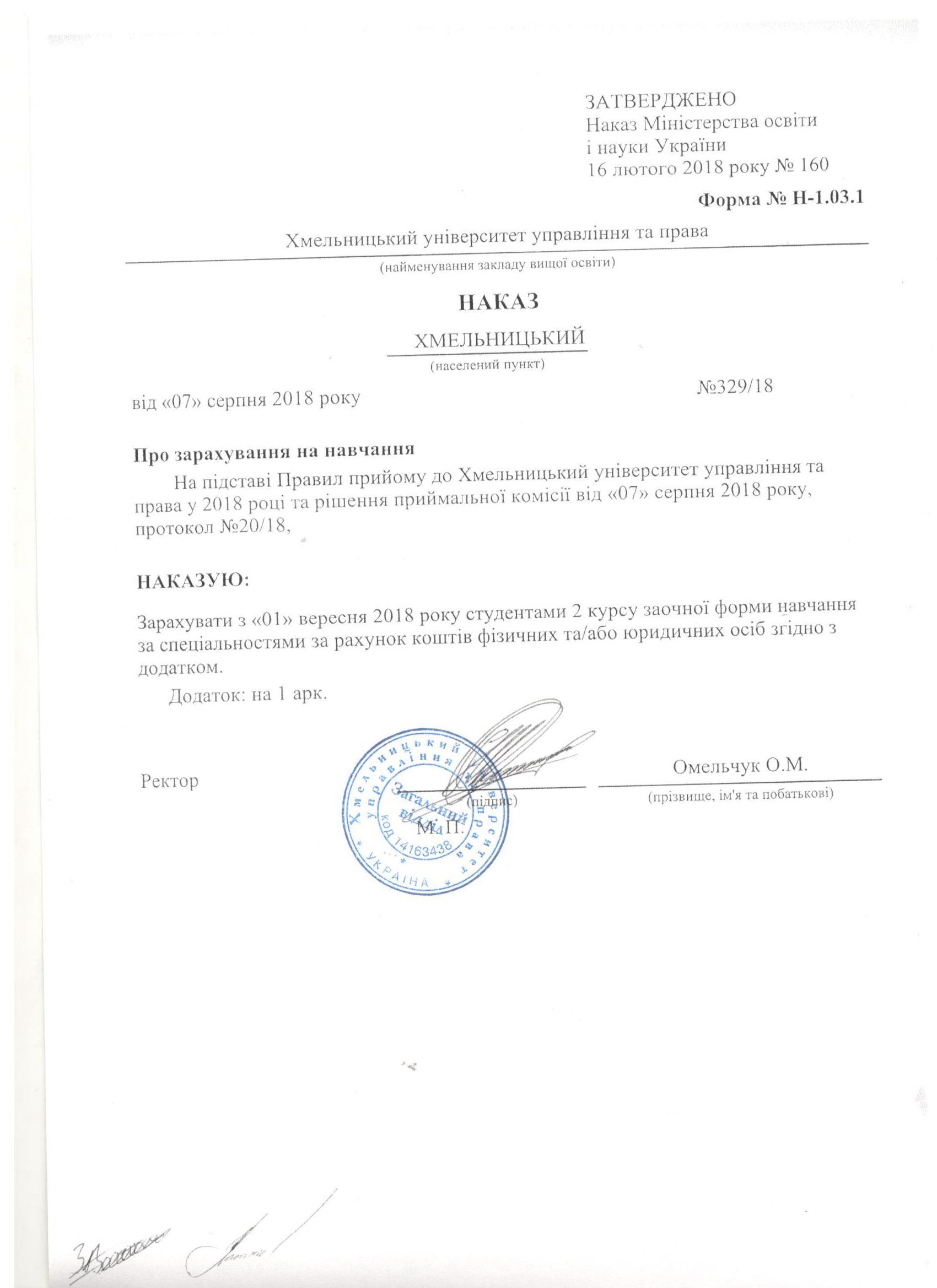 Додаток до наказу про зарахування на навчанняДодаток до наказу про зарахування на навчанняДодаток до наказу про зарахування на навчанняДодаток до наказу про зарахування на навчанняДодаток до наказу про зарахування на навчанняДодаток до наказу про зарахування на навчанняДодаток до наказу про зарахування на навчанняДодаток до наказу про зарахування на навчанняМіністерство освіти і науки УкраїниМіністерство освіти і науки УкраїниМіністерство освіти і науки УкраїниМіністерство освіти і науки УкраїниХмельницький університет управління та праваДодаток до наказу від «07»  серпня 2018 року 
№ 329/18Додаток до наказу від «07»  серпня 2018 року 
№ 329/18Додаток до наказу від «07»  серпня 2018 року 
№ 329/18281 Публічне управління та адміністрування281 Публічне управління та адмініструванняКомунальнаКомунальнаБакалаврЗаочнарахунок коштів фізичних та/або юридичних осібрахунок коштів фізичних та/або юридичних осіб№ заяви в ЄДЕБОпрізвищеім'япо батьковіномер, серія, дата видачі та тип документа про освітній (освітньо-кваліфікаційний) рівень/ступінь, на основі якого відбувається вступномери сертифікатів ЗНОназва спеціалізацій, освітніх програм, нозологій, мов, музичних інструментів тощо в межах спеціальностіконкурсний бал5106561МукомелаКатеринаОлегівна49933742 XM 24.06.2017 Атестат про повну загальну середню освіту281 Публічне управління та адміністрування3605106632ЦарьоваДіанаЮріївна49690018 XM 24.06.2017 Атестат про повну загальну середню освіту281 Публічне управління та адміністрування342